Year 10 GCSE Music Spring 1 Relocation Curriculum Tasks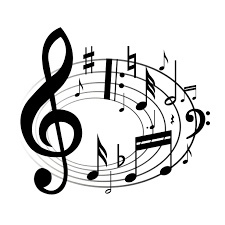 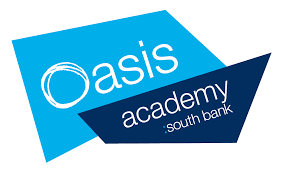 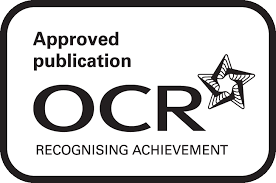 Give a definition for each of these key words (in your own words).Look up the word online if you aren’t sure – or in a Revision Guide/Knowledge OrganiserArea of Study 2: The Concerto through TimeUsing the Knowledge Organiser, Write a paragraph explaining the key features of the Baroque Period. You should mention: Composersinstruments (solo instruments, accompanying instruments, instruments in the orchestra(the orchestra & how it is made up melody featuresharmony features………………………………………………………………………………………………………………………………………………………………………………………………………………………………………………………………………………………………………………………………………………………………………………………………………………………………………………………………………………………………………………………………………………………………………………………………………………………………………………………………………………………………………………………………………………………………………………………………………………………………………………………………………………………………………………………………………………………………………………………………………………………………………………Write definitions for the following DYNAMICS (this means how loud or soft the music is) 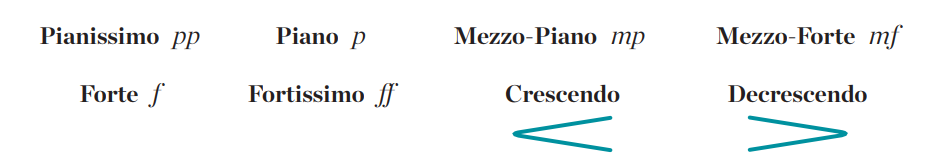 …………………………………………………………………………………………………………………………………………………………………………………………………………………………………………………………………………………………………………………………………………………………………………………………………………………………………………………………………………………………………………………………………………………………………………………………………………………………………………………………………………………………………………………………………………………………………………………………………………………………………………………………………………………………………………………………………………………………………………………………………………………………………………………………………………………………………………………………………………………………………………………………………………………………………………Write the definition for the following TEMPO words * Look them  up if you are unsure Describe in your own words what you would hear if there was an orchestra and they played a RITARDANDO at the end of a piece of music ………………………………………………………………………………………………………………………………………………………………………………………………………………………………………………………………………………………………………………………………In the BAROQUE, CLASSICAL and ROMANTIC periods – orchestra music was performed in different venues (places). CHURCH 	HUGE CONCERT HALL		COURT		MEDIUM-SIZE CONCERT HALLWhich venue would Baroque Music be performed in?Which venue would Classical Music be performed in?which venue would Romantic Music be performed in?Woodwind instruments: Use this website to listen to the instruments and match each instrument with its description: https://www.mydso.com/dso-kids/learn-and-listen/instrumentsFLUTE 		PICCOLO		OBOE		BASSOON		CLARINETThe _____________ is the smallest and highest woodwind instrumentThe ______________ makes a bright, nasal sound – a bit like a duck!The _______________ has a slightly muffled, mellow breathy tone The ______________ has a smooth, sharp and direct sound The _______________ has a nasal sound but is deep in pitch 		TURN OVER Woodwind Instruments Test! Type this into www.youtube.com; EXERCISE 23. WHICH IS WHICH? WOODWIND. Complete the test identifying the instrument you can hear each time. You can pause it to help you!……………………………………………………………………………………………………………………………………………………………………………………………………………………………………………………………………………………………………………………………………………………………………………………………………………………………………………………………………………………………………………………………………………………………………………………………………………………………………………………………………………………………………………………………………………………………………………………………………List 2 BAROQUE composers …………………………………………………………………………………………………………………………………………………………List 2 CLASSICAL composers …………………………………………………………………………………………………………………………………………………………List 2 ROMANTIC composers …………………………………………………………………………………………………………………………………………………………Percussion instruments: Use this website to listen to the instruments and match each instrument with its description: https://www.mydso.com/dso-kids/learn-and-listen/instrumentsTIMPANI	CRASH CYMBAL	SNARE DRUM		XYLOPHONE 		TRIANGLE The __________________________ sounds like a huge crashing soundThe _________________________ is a drum used for marching bandsThe ________________________ is a pitched percussion instrument (can play different notes)The _______________________ has a twangy, metallic soundThe _________________________ sounds like a deep, bass drumBrass instruments: Use this website to listen to the instruments and match each instrument with its description: https://www.mydso.com/dso-kids/learn-and-listen/instrumentsTRUMPET 		TROMBONE		FRENCH HORN		TUBA The ____________________ has the highest pitch, brightest soundThe ___________________ has the deepest pitch soundThe _____________________ has a rich, mellow and smooth medium-pitch soundThe ____________________ has a low pitch sound and can slide between notes (pitch bend)Instruments of the Orchestra Test: Type this into www.youtube.com ‘Instruments of the Orchestra - Listening Test 01’. Complete the test writing the NAME OF THE INSTRUMENT and the SECTON OF THE ORCHESTRA Watch this video: BEGINNER THEORY | Grade 1 - PART 1 | ABRSM suitableComplete the Theory Test  ARTICULATIONDescribes how…STACCATOWhen a note is played…LEGATOWhen the music is played…OSTINATOWhen the rhythm…PITCH BEND / SLIDESYNCOPATIONWhen a rhythm is…SYNTHESISERA type of…SUSTAINEDWhen a note or chord is played…HIGH PITCHWhen the notes are…LOW PITCHWhen the notes are…CHAALA type of repeating rhythm used in…ACCOMPANIMENTNot the main melody, but…REPEATED MELODYWhen a tune…TEMPOTIME SIGNATURE STRUCTURE ACCENT(ED) A melody or rhythm which…ORNAMENTEDWhen a melody is…IMPROVISEDWhen the music is…POLYRHYTHMWhen you hear…TALADRONERAGA DYNAMICSDescribes how…TEMPODescribes how…HOMOPHONICA type of texture which means…ORCHESTRASOLOISTCONCERTOA type of piece of music which means…WOODWINDA section of the orchestra which includes….PERCUSSIONA section of the orchestra which includes….BRASSA section of the orchestra which includes….STRINGSA section of the orchestra which includes….MAJOR HARMONYWhen the chords uses are…MINOR HARMONYWhen the chords uses are…RUBATOWhen the tempo…STEPWISEWhen the notes of a melody…DISJUNCT When the notes of a melody…TEXTURE A word which describes the…VIRTUOSICMusic that is…BAROQUEThe period of music from the dates…CLASSICAL The period of music from the dates…ROMANTIC The period of music from the dates…BOWEDWhen you play a string instrument (violing / cello) using a…CONCERTO GROSSOA type of piece of music which…AdagioAllegroModeratoAccellerandoRitardandoName of Instrument Section of Orchestra 12345678910111213141516